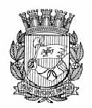 Publicado no D.O.C. São Paulo, 15, Ano 64 Quarta-feira.23 de Janeiro de 2019PORTARIAS. Pág, 01PORTARIA 68, DE 22 DE JANEIRO DE 2019BRUNO COVAS, Prefeito do Município de São Paulo, usandodas atribuições que lhe são conferidas por lei,RESOLVE:EXONERARSECRETARIA MUNICIPAL DE DESESTATIZAÇÃO E PARCERIAS1. ROGÉRIO CERON DE OLIVEIRA, RF 755.919.4, a pedido,e a partir de 21.01.2019, do cargo de Secretário Adjunto, símbolo SAD, do Gabinete do Secretário, da Secretaria Municipal deDesestatização e Parcerias, vaga 17233.GABINETE DO PREFEITO2. LUIZ EDUARDO MOTTA DAMIGO, RF 847.371.4, a pedido, e a partir de 14.01.2019, do cargo de Chefe de Gabinete,símbolo CHG, do Gabinete do Prefeito, constante do Decreto58.413/2018, vaga 12361.SECRETARIA MUNICIPAL DE MOBILIDADE E TRANSPORTES4. ANTONIO RUDNEI DENARDI, RF 540.716.8, do cargo deChefe de Gabinete, símbolo CHG, do Gabinete do Secretário, daSecretaria Municipal de Mobilidade e Transportes, constante doDecreto 57.867/2017, vaga 11348.SECRETARIA MUNICIPAL DE ESPORTES E LAZER9. CARLOS ALBERTO DA SILVA, RF 696.891.1, a pedido, docargo de Chefe de Gabinete, símbolo CHG, do Gabinete do Secretário, da Secretaria Municipal de Esportes e Lazer, constanteda Tabela “A”, do Anexo II integrante do Decreto 57.845/2017 eAnexo II, artigo 37, da Lei 16.974/2018, vaga 11190.10. ERLON DA SILVA LOPES, RF 814.872.4, a pedido, e apartir de 14.01.2019, do cargo de Secretário Adjunto, símboloSAD, do Gabinete do Secretário, da Secretaria Municipal deEsportes e Lazer, constante da Tabela “A”, do Anexo II integrante do Decreto 57.845/2017 e Anexo II, artigo 37, da Lei16.974/2018, vaga 11191.TITULOS DE NOMEAÇÃO. Pág, 05TÍTULO DE NOMEAÇÃO 16, DE 22 DE JANEIRO DE 2019BRUNO COVAS, Prefeito do Município de São Paulo, usandodas atribuições que lhe são conferidas por lei,RESOLVE:NOMEARSECRETARIA MUNICIPAL DE DESESTATIZAÇÃO E PARCERIAS1. ROGÉRIO PERNA, RG 14.460.877-1-SSP/PR, excepcionalmente, a partir de 21.01.2019, para exercer o cargo deSecretário Adjunto, símbolo SAD, do Gabinete do Secretário, daSecretaria Municipal de Desestatização e Parcerias, vaga 17233.GABINETE DO PREFEITO2. ISABEL AMORIM SICHERLE, RG 9.944.183-SSP/SP, excepcionalmente, a partir de 14.01.2019, para exercer o cargode Chefe de Gabinete, símbolo CHG, do Gabinete do Prefeito,constante do Decreto 58.413/2018, vaga 12361.SECRETARIA MUNICIPAL DE MOBILIDADE E TRANSPORTES8. ANTONIO RUDNEI DENARDI, RF 540.716.8, para exercero cargo de Secretário Adjunto, símbolo SAD, do Gabinete doSecretário, da Secretaria Municipal de Mobilidade e Transportes,constante do Decreto 57.867/2017, vaga 11338.SECRETARIA MUNICIPAL DE ESPORTES E LAZER11. DECIO FERNANDO MOREIRA DE MATOS, RF 726.509.3,para exercer o cargo de Chefe de Gabinete, símbolo CHG, doGabinete do Secretário, da Secretaria Municipal de Esportese Lazer, constante da Tabela “A”, do Anexo II integrante doDecreto 57.845/2017 e Anexo II, artigo 37, da Lei 16.974/2018,vaga 11190.SECRETARIA MUNICIPAL DE DESENVOLVIMENTO ECONÔMICO23. ELENICE DOS SANTOS LINHARES, RG 16.757.637-9– SSP/SP, para exercer o cargo de Coordenador, Ref. DAS-15,da Coordenadoria de Administração e Finanças, da FundaçãoPaulistana de Educação, Tecnologia e Cultura, da SecretariaMunicipal de Desenvolvimento Econômico, constante das Leis16.115/15 e 16.974/18 e do Decreto 56.071/15, vaga 17562.SERVIDORES. Pág, 25SECRETARIA MUNICIPAL DE DESENVOLVIMENTO ECONÔMICOGABINETE DA SECRETÁRIARETIFICAÇÃO DO DOC 22/01/2019 – PÁG 22 - LEIA-SECOMO SEGUE E NÃO COMO CONSTOULICENÇA MÉDICA DO SERVIDOR – RECOMENDAÇÃO DO HSPM E/OU REDE PÚBLICA DESAÚDE.Concedido(s) 04 dia(s), nos termos do artigo 143, da Lei nº8.989, de 1979, na forma prevista no artigo 38, do Decreto nº58.225/2018.NOME                                              REG.FUNC.   A PARTIR DE:LUIS HENRIQUE MARINHO MEIRA    793.013.5    17/01/2019